   Утверждаю 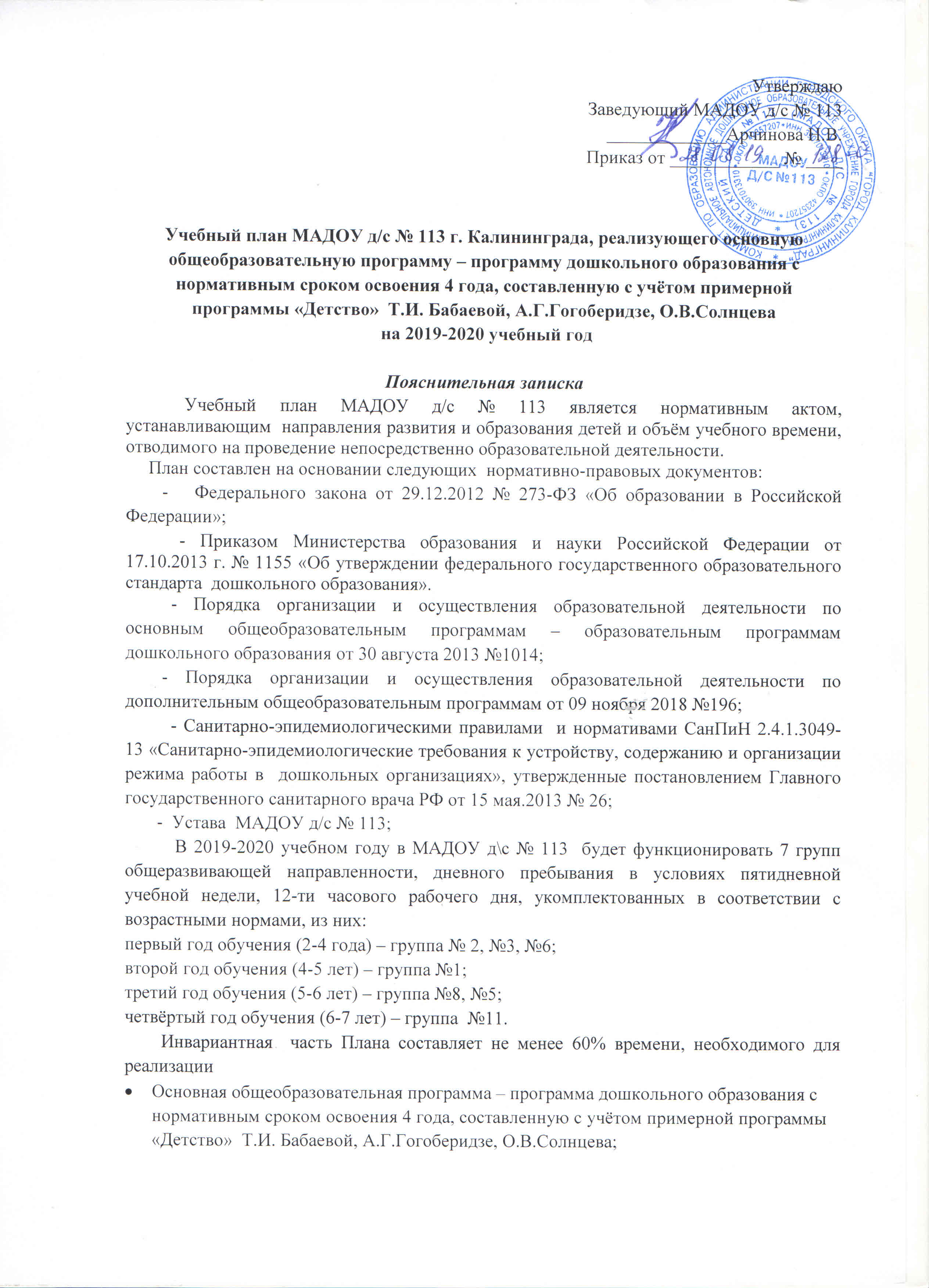 Заведующий МАДОУ д/с № 113 _____________Арчинова Н.В.Приказ от ____________ № ____Учебный план МАДОУ д/с № 113 г. Калининграда, реализующего основную общеобразовательную программу – программу дошкольного образования с нормативным сроком освоения 4 года, составленную с учётом примерной программы «Детство»  Т.И. Бабаевой, А.Г.Гогоберидзе, О.В.Солнцева на 2019-2020 учебный годПояснительная записка Учебный план МАДОУ д/с № 113 является нормативным актом, устанавливающим  направления развития и образования детей и объём учебного времени, отводимого на проведение непосредственно образовательной деятельности.     План составлен на основании следующих  нормативно-правовых документов:        -   Федерального закона от 29.12.2012 № 273-ФЗ «Об образовании в Российской Федерации»;- Приказом Министерства образования и науки Российской Федерации от 17.10.2013 г. № 1155 «Об утверждении федерального государственного образовательного стандарта  дошкольного образования».          - Порядка организации и осуществления образовательной деятельности по основным общеобразовательным программам – образовательным программам дошкольного образования от 30 августа 2013 №1014;        - Порядка организации и осуществления образовательной деятельности по дополнительным общеобразовательным программам от 09 ноября 2018 №196;           - Санитарно-эпидемиологическими правилами  и нормативами СанПиН 2.4.1.3049-13 «Санитарно-эпидемиологические требования к устройству, содержанию и организации режима работы в  дошкольных организациях», утвержденные постановлением Главного государственного санитарного врача РФ от 15 мая.2013 № 26;        -  Устава  МАДОУ д/с № 113;           В 2019-2020 учебном году в МАДОУ д\с № 113  будет функционировать 7 групп общеразвивающей направленности, дневного пребывания в условиях пятидневной учебной недели, 12-ти часового рабочего дня, укомплектованных в соответствии с возрастными нормами, из них:первый год обучения (2-4 года) – группа № 2, №3, №6;второй год обучения (4-5 лет) – группа №1;третий год обучения (5-6 лет) – группа №8, №5;четвёртый год обучения (6-7 лет) – группа  №11.        Инвариантная  часть Плана составляет не менее 60% времени, необходимого для реализации Основная общеобразовательная программа – программа дошкольного образования с нормативным сроком освоения 4 года, составленную с учётом примерной программы «Детство»  Т.И. Бабаевой, А.Г.Гогоберидзе, О.В.Солнцева;       Вариативная  часть  Плана составляет не менее 40% времени,  формируемого   участниками образовательного процесса и включает дополнительные общеобразовательные программы:О.С.Ушакова  «Программа развития речи дошкольников»;И.А. Лыкова «Цветные ладошки»;И.М.Каплунова, И.А.Новоскольцева «Ладушки»;Л.Д.Глазырина «Физическая культура дошкольников».     Учебный год в ДОУ - начинается 15 сентября и заканчивается 29 мая.    Структура учебного года в МАДОУ:1-15 сентября/1сентября-15 октября  –  адаптационный, диагностический период;16 сентября – 31 декабря  –  учебный период;1 января – 08 января  –  каникулы;10 января –15 мая  –  учебный период;15 мая – 29 мая –  диагностический период.     В дни каникул проводится образовательная деятельность только художественно-эстетической  и физической  направленности  (музыкальные и  физкультурные, художественное творчество).      Таким образом, длительность учебного периода в 2019-2020 уч.году  будет составлять 35 учебных недели.     В педагогическом процессе используются фронтальная, подгрупповая, индивидуальная формы работы с детьми. Они применяются в зависимости от возраста, уровня развития, сложности программного и дидактического материала.Содержание воспитательно-образовательного процесса включает совокупность образовательных областей: Каждой образовательной области соответствуют виды НОД: Организация воспитательно-образовательного процесса предполагает воспитание и обучение в совместной деятельности взрослого и ребёнка, в режимных моментах и в свободной деятельности детей в течение всего дня. Количество и продолжительность НОД соответствуют ст.11 СанПиНа 2.4.1.3049-13 и составляет: Возрастные  образовательные  нагрузки в общеразвивающих группахПерерыв между НОД составляет 10 минут. Непосредственно образовательная  деятельность проводится в первой половине дня, в младшей и средних группах не более двух занятий в день, в старших и подготовительных группах не более 3 занятий в день. Допускается  проведение образовательной деятельности с детьми старшего дошкольного возраста во второй половине дня после дневного сна, не более 25-30минут.    Образовательная деятельность по  дополнительному образованию осуществляются во второй половине дня.  Чтобы не превышать предельно допустимые нормы нагрузки, согласно гигиеническим требованиям, каждый ребенок, охваченный дополнительными услугами, посещает занятие не более двух раз в неделю (средняя и старшая группы), не более трех раз в неделю (подготовительная группа). Образовательная деятельность в кружках осуществляются по программам дополнительного образования детей, утвержденных на педагогическом совете дошкольного образовательного учреждения.     Дополнительное образование  воспитанников Учреждения, согласно социальному заказу родителей (законных представителей) осуществляется по дополнительным общеразвивающим программам:          художественной направленности:  «Волшебный квадрат для детей 5-6 лет» с нормативным сроком освоения  1 год, «Кукляндия», с нормативным сроком освоения  1 год, «Малыш-дизайнер», с нормативным сроком освоения  1 год, «Радуга», с нормативным сроком освоения  1 год,         социально-педагогической  направленности:«Развивай-ка для детей 4-5 лет»,  с нормативным сроком освоения  1 год,«Развивай-ка для детей 5-6 лет»,  с нормативным сроком освоения  1 год,«Развивай-ка для детей 6-7 лет»,  с нормативным сроком освоения  1 год,«Учимся-играя для детей 5-6 лет», с нормативным сроком освоения  1 год,«Учимся-играя для детей 6-7», с нормативным сроком освоения  1 год,«Весёлый язычок для детей 3-4 года», с нормативным сроком освоения  1 год, «Весёлый язычок для детей  4- 5 лет», с нормативным сроком освоения  1 год,«Весёлый язычок для детей 5-6 лет», с нормативным сроком освоения  1 год,«Весёлый язычок для детей 6-7 лет», с нормативным сроком освоения  1 год,         физкультурно-споривной направленности:  «Здоровячок», с нормативным сроком освоения  1 год.Учебный планОбразовательная область НОДВозраст познавательное развитиеокружающий мир, формирование элементарных математических представлений2-4, 4-5, 5-6, 6-74-5, 5-6, 6-7речевое развитие развитие речи, чтение художественной литературы, подготовка к обучению грамоте2-4, 4-5, 5-6, 6-72-4, 4-5, 5-6, 6-75-6, 6-7социально-коммуникативное развитиесоциальный мир2-4, 4-5, 5-6, 6-7художественно эстетическое развитиемузыка, рисование, лепка, аппликация, конструирование2-4, 4-5, 5-6, 6-7физическое развитиефизическая культура 2 -4, 4-5, 5-6, 6-72младшаяСредняя гр.Старшая гр.Подготовит. гр.Количество условныхучебных часов в неделю (не более)11/2 ч.45 мин12/4 ч15/6ч 15 мин17/8 ч.30 минДлительностьусловного учебного часа( в минутах) не более15 мин20 мин25 мин30 минИнвариантная (обязательная) часть (60%)Инвариантная (обязательная) часть (60%)Инвариантная (обязательная) часть (60%)Инвариантная (обязательная) часть (60%)Инвариантная (обязательная) часть (60%)Инвариантная (обязательная) часть (60%)Инвариантная (обязательная) часть (60%)Образовательная областьОбразовательная областьНОД1 год обуч (2-4 года)2 год обуч (4-5 лет)3 год обуч (5-6 лет)4 год обуч (6-7 лет)Познавательное развитиеПознавательное развитиеФормирование элементарных математических представлений1111Познавательное развитиеПознавательное развитиеОкружающий  мир 1111Социально-коммуникативное развитиеСоциально-коммуникативное развитиеСоциальный мир1111Речевое развитиеРечевое развитиеРазвитие речи0,511 1Речевое развитиеРечевое развитиеПодготовка к обучению грамоте--11Художественно-эстетическоеразвитиеХудожественно-эстетическоеразвитиеМузыка1111Художественно-эстетическоеразвитиеХудожественно-эстетическоеразвитиеРисование0,50,50,50,5Художественно-эстетическоеразвитиеХудожественно-эстетическоеразвитиеКонструирование 0,50,50,50,5Физическое развитиеФизическое развитиеФизическая культура2222ИТОГО (занятий в неделю):ИТОГО (занятий в неделю):ИТОГО (занятий в неделю):7,5899ИТОГО (занятий в месяц)ИТОГО (занятий в месяц)ИТОГО (занятий в месяц)30323636ИТОГО (занятий в год)ИТОГО (занятий в год)ИТОГО (занятий в год)270288324324Вариативная  часть (формируется участниками образовательного процесса) (40%)Вариативная  часть (формируется участниками образовательного процесса) (40%)Вариативная  часть (формируется участниками образовательного процесса) (40%)Вариативная  часть (формируется участниками образовательного процесса) (40%)Вариативная  часть (формируется участниками образовательного процесса) (40%)Вариативная  часть (формируется участниками образовательного процесса) (40%)Вариативная  часть (формируется участниками образовательного процесса) (40%)Познавательное развитиеФормирование элементарных математических представленийФормирование элементарных математических представлений---1Художественно-эстетическоеразвитиеМузыкаМузыка1111Художественно-эстетическоеразвитиеАппликацияАппликация0,50,50,50,5Художественно-эстетическоеразвитиеЛепка Лепка 0,50,50,50,5Физическое развитиеФизическая культураФизическая культура1111Речевое развитиеЧтение художественной  литературыЧтение художественной  литературы0,5111ИТОГО (занятий в неделю):ИТОГО (занятий в неделю):3,5445ИТОГО (занятий в месяц)ИТОГО (занятий в месяц)44161620ИТОГО (занятий в год)ИТОГО (занятий в год)126144144180